TEMARIO DE MATEMATICAS 4 AÑO.TEMA 1 (Los libreros)Aprendizaje: números y sistema de numeración.El alumno puede resolver problemas que impliquen sumas, restas y multiplicaciones con cantidades de miles.Ejercicio de repaso.Los ejercicios de la página 37 del CUADERNO DE TRABAJO.TEMA 2 (Expresión polinómica)Ejercicio de repaso.Expresar las cantidades en su unidad.Esta actividad la encuentras en tu cuaderno de trabajo en la página 40.Tema 3 (Valor posicional)Esta actividad implica que el alumno identifique el valor de un número acorde a su posición en una cantidad.Esta podrás identificarla en la página 41 del cuaderno de trabajo.Ejercicio de repaso.Tema 4 fracciones.Resuelve las siguientes fracciones.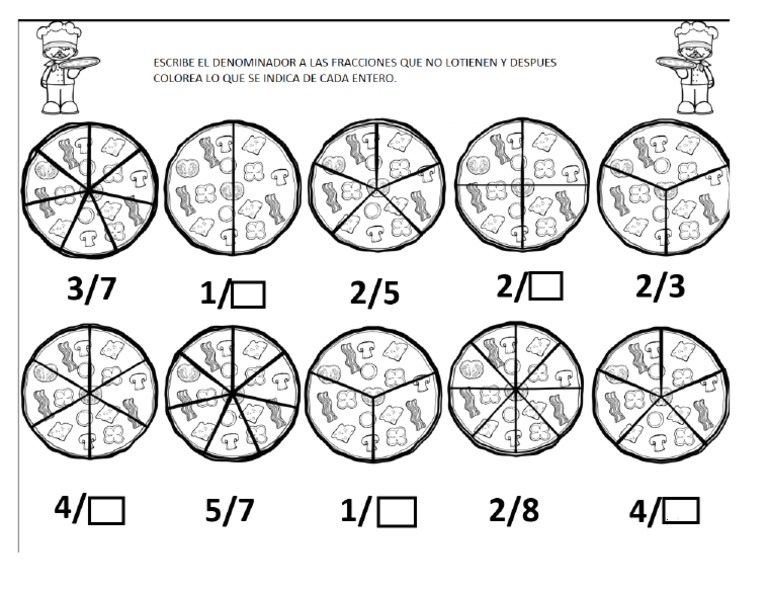 Tema 5 sucesión numéricaRealiza sucesiones numéricas1-2-3-4-5-__-__-__-__-__-__-__-__.2,4,6,8,10,__-__-__-__-cantidadDecena de millarUnidad de millarcentenasdecenasunidades4 8279 95724 18427 904CantidadValor posicional7892390093882523512123123 574